от «30»  ноября 2016 года                                                                            № 106ПОСТАНОВЛЕНИЕО муниципальной  программе «Профилактика терроризма и экстремизма, а также минимизации и /или/ ликвидации последствий проявлений терроризма и экстремизма  на территории муниципального образования «Октябрьское  сельское поселение»  Моркинского  муниципального района на 2017- 2019 годы»           На основании Федерального закона  от 06.03.2006 года № 35-ФЗ «О противодействии терроризму», Федерального закона  от 25.07.2002 года  № 114-ФЗ «О противодействии экстремистской деятельности", Федерального закона  от 06.10.2003 года  № 131-ФЗ «Об общих принципах организации местного самоуправления в Российской Федерации», Устава муниципального образования «Октябрьское сельское поселение» Администрация муниципального образования «Октябрьское сельское поселение»  ПОСТАНОВИЛА:         1.Утвердить прилагаемую муниципальную  программу «Профилактика терроризма и экстремизма, а также минимизации и /или/ ликвидации последствий проявлений терроризма и экстремизма  на территории муниципального образования «Октябрьское  сельское поселение»  Моркинского  муниципального района на 2017- 2019 годы»         2.Обнародовать настоящее постановление в установленном порядке и разместить на информационно-телекоммуникационной сети  Интернет на странице  Администрации муниципального образования «Октябрьское сельское поселение».	3.Настоящее постановление вступает в силу со дня его подписания.	4.Контроль за исполнением данного постановления оставляю за собой.Глава администрациимуниципального образования«Октябрьское сельское поселение»                                              В.СадыковаУтвержденопостановлением муниципального образования «Октябрьское сельское поселение»
от  30 ноября 2016 года № 106   Муниципальная  программа «Профилактика терроризма и экстремизма, а также минимизации и /или/ ликвидации последствий проявлений терроризма и экстремизма  на территории муниципального образования «Октябрьское  сельское поселение»  Моркинского  муниципального района на 2017- 2019 годы»ВВЕДЕНИЕНеобходимость подготовки Программы и последующей ее реализации вызвана тем, что современная ситуация в сфере борьбы с терроризмом и экстремизмом в Российской Федерации остается напряженной. В условиях, когда наметилась тенденция к стабилизации обстановки в регионе Северного Кавказа и, в частности, на территории Чечни, где террористы практически лишены возможности осуществлять подрывные действия силами крупных вооруженных формирований, их деятельность организуется по принципу нанесения точечных ударов по жизненно важным объектам и местам со значительным скоплением людей на всей территории России. Учитывая поступающую в правоохранительные органы информацию об активизации деятельности членов банд формирования по планированию террористических акций в различных  страны,  терроризм все больше приобретает характер реальной угрозы для безопасности жителей Октябрьского сельского поселения. На ситуацию в области существенное влияние оказывают ее географическое положение, многонациональный состав населения. Наиболее остро встает проблема обеспечения антитеррористической защищенности объектов социальной сферы. Уровень материально-технического оснащения учреждений образования, культуры и здравоохранения характеризуется достаточно высокой степенью уязвимости в диверсионно-террористическом отношении. Характерными недостатками по обеспечению безопасности на ряде объектов социальной сферы, образования, здравоохранения, культуры являются: отсутствие тревожной кнопки, систем оповещения, видеонаблюдения, металлических дверей и надежного ограждения. Имеют место недостаточные знания и отсутствие навыков обучающихся, посетителей и работников правилам поведения в чрезвычайных ситуациях, вызванных проявлениями терроризма и экстремизма. Наиболее проблемными остаются вопросы, связанные с выполнением мероприятий, направленных на обеспечение безопасности, требующих вложения значительных финансовых средств. Именно этим и вызвана необходимость решения данной задачи программно-целевым методом.  ПАСПОРТ муниципальной  программы  «Профилактика терроризма и экстремизма, а также минимизации и /или/ ликвидации последствий проявлений терроризма и экстремизма  на территории муниципального образования «Октябрьское  сельское поселение»  Моркинского  муниципального района на 2017- 2019 годы»ОСНОВНЫЕ  МЕРОПРИЯТИЯпо реализации муниципальной  программы  «Профилактика терроризма и экстремизма, а также минимизации и /или/ ликвидации последствий проявлений терроризма и экстремизма  на территории муниципального образования «Октябрьское  сельское поселение»  Моркинского  муниципального района  на 2017- 2019 годы»Всего  используемые средства спонсоров на 2017-2019 г.г.	 0,9 тыс.руб.РОССИЙ ФЕДЕРАЦИЙМАРИЙ ЭЛ РЕСПУБЛИКА «ОКТЯБРЬСКИЙ  ЯЛ  КУНДЕМ»МУНИЦИПАЛЬНЫЙ ОБРАЗОВАНИЙЫН АДМИНИСТРАЦИЙЖЕ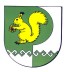 РОССИЙСКАЯ ФЕДЕРАЦИЯРЕСПУБЛИКА МАРИЙ ЭЛАДМИНИСТРАЦИЯ МУНИЦИПАЛЬНОГООБРАЗОВАНИЯ «ОКТЯБРЬСКОЕ  СЕЛЬСКОЕ ПОСЕЛЕНИЕ»425130, Октябрьский ял,Центральный урем, 1                                                                      тел.: (83635) 9-27-16425130, п.Октябрьский,ул. Центральная, 1тел.: (83635) 9-27-16                                                                        Наименование ПрограммыМуниципальная  программа «Профилактика терроризма и экстремизма, а также минимизации и /или/ ликвидации последствий проявлений терроризма и экстремизма  на территории муниципального образования «Октябрьское  сельское поселение»  Моркинского  муниципального района на 2017- 2019 годы»  /далее - Программа/Основание для разработки  Программы-Федеральный закон от 06.03.2006 года № 35-ФЗ «О противодействии терроризму»;-Федеральный закон  от 25.07.2002 года  № 114-ФЗ «О противодействии экстремистской деятельности";-Федеральный закон от 06.10.2003 № 131-ФЗ «Об общих принципах организации местного самоуправления в Российской Федерации»;-Устав муниципального образования «Октябрьское сельское поселение» Муниципальный заказчик ПрограммыАдминистрация муниципального образования «Октябрьское сельское поселение» Моркинского муниципального районаРуководитель ПрограммыГлава администрации МО «Октябрьское сельское поселение»Основные разработчики ПрограммыАдминистрация муниципального образования «Октябрьское сельское поселение»Основные цели ПрограммыРеализация  политики администрации муниципального образования «Октябрьское сельское поселение» в области профилактики терроризма и экстремизма; защита жизни граждан, проживающих на территории поселения от террористических и экстремистских актов;  предупреждение террористических и  экстремистских  проявлений   на   территории  сельского поселения; уменьшение проявлений экстремизма и негативного отношения к лицам других национальностей и религиозных концессий, достижение   взаимопонимания  и  взаимного уважения  в   вопросах межэтнического и    межкультурного   сотрудничества; формирование толерантности и межэтнической культуры в молодежной среде, профилактика агрессивного поведения. Основные задачи Программы-разработка неотложных и перспективных мер по профилактике терроризма и экстремизма;-информирование населения муниципального образования по вопросам противодействия терроризму и экстремизму;-разработка комплекса мероприятий по повышению правовой культуры населения, противодействию распространения насилия, жестокости, агрессивности и другим крайним мерам отступления от общечеловеческих норм морали и нравственности;-пропаганда толерантного поведения к людям других национальностей и религиозных концессий;-организация воспитательной работы среди детей и молодежи, направленная на устранение причин и условий, способствующих совершению действий экстремистского характера, повышения бдительности;-сведение к минимуму проявлений терроризма  и  экстремизма на территории  Октябрьского сельского поселения;      -усиление антитеррористической защищенности  объектов социальной сферы; -недопущение наличия свастики и иных элементов экстремисткой направленности на объектах инфраструктуры поселения.Сроки  и этапы реализации ПрограммыСрок реализации Программы: 2017-2019 годы.Мероприятия Программы будут выполняться поэтапно по годам согласно запланированных мероприятий в зависимости от финансовых средств, в соответствии с ежегодной бюджетной заявкой.Перечень основных мероприятий Программы- информационно - пропагандистское противодействие терроризму и экстремизму а также минимизации и /или/ ликвидации последствий проявлений терроризма экстремизма  на территории муниципального образования «Октябрьское  сельское поселение»;-информационно-методическое обеспечение профилактики экстремистской деятельности;-организационно- технические мероприятия;-усиление антитеррористической защищенности объектов социальной сферы  Исполнители Программы и основных мероприятий-Администрация муниципального образования «Октябрьское сельское поселение»;- « Шерегановский СДК»;- « Октябрьский СДК»; -  Октябрьская сельская библиотека;-  Шерегановская сельская библиотека; - МОУ « Шерагановская основная общеобразовательная школа» /по согласованию/;- МОУ «Октябрьская средняя (полная) общеобразовательная школа» /по согласованию/;-ОМВД России по Моркинскому району /по согласованию/Объемы и источники финансирования  Программы-Общий объем расходов муниципального бюджета по финансированию Программы на период 2017-2019 годы составит 0,9 тыс.рублей, в том числе:2017 год- 0,3 тыс. руб.;2018 год- 0,3 тыс. руб.;2019 год- 0,3 тыс.руб..Денежные средства, выделяемые за счет средств  спонсоров. Система организации управления и контроля над исполнением ПрограммыРуководителем Программы является глава администрации МО «Октябрьское сельское поселение», который осуществляет общее руководство и контроль за реализацией Программы.Ожидаемые конечные результаты реализации Программы-реализация мероприятий Программы  позволит   снизить возможность совершения террористических актов на территории МО «Октябрьское сельское поселение»; -создать систему технической  защиты  объектов социальной сферы, образования, здравоохранения и объектов с массовым пребыванием граждан;-совершенствование форм и методов работы администрации муниципального образования «Октябрьское сельское поселение» по профилактике терроризма и экстремизма, проявлений ксенофобии, национальной и расовой нетерпимости, противодействию этнической дискриминации на территории муниципального образования;-	распространение культуры интернационализма, согласия, национальной и религиозной терпимости в среде учащихся МОУ « Шерегановская основная общеобразовательная школа»; МОУ «Октябрьская средняя (полная) общеобразовательная школа»-	гармонизация межнациональных отношений, повышение уровня этносоциальной комфортности;-	укрепление и культивирование в молодежной среде атмосферы межэтнического согласия и толерантности;-	недопущение создания и деятельности националистических экстремистских молодежных группировок;-формирование единого информационного пространства для пропаганды и распространения на территории муниципального образования идей толерантности, гражданской солидарности, уважения к другим культурам, в том числе через муниципальные средства массовой информации на информационных стендах поселения№п\пНаименование мероприятийСрок исполненияИсполнителиОбъем финан-сирова-ния/руб./123451.Разработать и реализовать муниципальную программу в области профилактики терроризма, а также минимизации и (или) ликвидации последствий его проявлений Декабрь 2016Глава администрации МО «Октябрьское сельское поселение»-2.       Издать распоряжение главы администрации о возложении  на ведущего специалиста обязанности  по решению вопросов  профилактики терроризма и экстремизма, а также минимизации и /или/ ликвидации последствий проявлений терроризма и экстремизма на территории муниципального образования «Октябрьское сельское поселение»В течение месяца с даты приня-тия Программы Глава администрации МО «Октябрьское сельское поселение» -3.Организовать и проводить информационно-пропагандистские мероприятия по разъяснению сущности терроризма и его общественной опасности, а также по формированию у граждан неприятия идеологии терроризма, в том числе путем распространения информационных материалов, печатной продукции, проведения разъяснительной работы и иных мероприятий2 раза в годАдминистрация МО «Октябрьское сельское поселение»-4.Обеспечивать выполнение требований к антитеррористической защищенности объектов, находящихся в муниципальной собственности или в ведении органов местного самоуправления ЕжеквартальноАдминистрация МО «Октябрьское сельское поселение»-5.Направлять предложения по вопросам участия в профилактике терроризма, а также в минимизации и (или) ликвидации последствий его проявлений в органы исполнительной власти Моркинского района Республики Марий ЭлВ течение 2017-2019 г.г.Администрация МО «Октябрьское сельское поселение»-6.       Осуществлять обход территории муниципального образования на предмет выявления мест концентрации молодежи. Уведомлять о данном факте прокуратуру Моркинского района и ОМВД России по  Моркинскому району.2 раз в месяц.Администрация МО «Октябрьское сельское поселение» -7.        Оказывать содействие уполномоченным правоохранительных органов в осуществлении оперативно-розыскных и процессуальных действий, направленных на выявление, предупреждение, пресечение, раскрытие и расследование возможных террористических и экстремистских проявлений на территории МО «Октябрьское сельское поселение»В течение 2017-2019 г.г.Администрация МО «Октябрьское сельское поселение»-8.   Участвовать в мероприятиях по профилактике терроризма, а также по минимизации и (или) ликвидации последствий его проявлений, организуемых органами исполнительной власти Моркинского района Республики Марий ЭлВ течение 2017-2019 г.г.Администрация МО «Октябрьское сельское поселение»-9.        Организовать подготовку проектов, изготовление, приобретение буклетов, памяток и рекомендаций для учреждений, предприятий и организаций независимо от их организационно- правовых форм и форм собственности, расположенных на территории муниципального образования по антитеррористической тематикеВ течение 2017-2019 г.г.Администрация МО «Октябрьское сельское поселение»900в.т.ч:2017 г.-300;2018 г.-300;2019 г.-300.10.       Обеспечить подготовку и размещение в местах массового пребывания граждан информационных материалов о действиях в случае возникновения угроз террористического характера, а также размещение соответствующей информации на стендахВ течение 2017-2019 г.г.Администрация МО «Октябрьское сельское поселение»-11.Осуществлять иные полномочия по решению вопросов местного значения по участию в профилактике терроризма, а также в минимизации и (или) ликвидации последствий его проявленийВ течение 2017-2019 г.г.Администрация МО «Октябрьское сельское поселение» 12.В целях предотвращения совершения террористических актов, других преступлений, пожаров, проникновение в нежилые помещения лиц БОМЖ и несовершеннолетних, организация постоянного контроля над наличием и исправностью замков на дверях этих помещенийВ течение 2017-2019 г.г.УУП ОМВД России по Моркинскому району по  Октябрьскому участку/по согласованию/-13.Организация военно - патриотических чтений Ежегод-ноМОУ «Шерегановская основная общеобразовательная школа»;  /по согласованию/МОУ «Октябрьская средняя (полная) общеобразовательная школа»  -14.Организация проведения комплексных оздоровительных физкультурно-спортивных и агитационно- пропагандистских мероприятий /походов, спортивных праздников/Ежегод-но Октябрьский СДК,  Шерегановский СДК, МОУ « Шерегановская основная ОШ»; /по согласованию/ МОУ «Октябрьская средняя (полная) общеобразовательная школа»(по согласованию)-15.Организация пропаганды патриотизма, здорового образа жизни подростков, молодежи, их ориентация на духовные ценностиВ течение 2017-2019 г.г. Октябрьский СДК,  Шерегановский СДКОктябрьская СБШерегановская СБ-16.Организовать в  сельских библиотеках постоянно действующую книжную выставку по проблемам детства и юношестваВ течение 2017-2019 г.г.-Октябрьский СДК,     Шерегановский СДК-  Октябрьская СБ;-  Шерегановская СБ;-17.Организовать  и провести с учащимися школ тематические мероприятия: беседы, викторины, фольклорные праздники и т.д. с целью формирования у учащихся уважительного отношения к традициям и обычаям различных народов и национальностей.Мероприятия:-Беседа по книжной выставке:     «Костюмы народов  России»;-Викторина-игра: «Народы России»;-Фольклорный праздник: «Покров день»; «Широка масленица»-Обзор - беседа по книгам «Праздники народов мари»;-Литературное лото:                            «Народов много – страна одна»В течение 2017-2019 г.г. -Октябрьский СДК,    Шерегановский СДК-  Октябрьская СБ;-  Шерегановская СБ;-18.Оказывать социальную поддержку лицам, пострадавшим в результате террористического акта, с целью их социальной адаптацииПо мере необходимостиАдминистрация МО «Октябрьское  сельское поселение»-